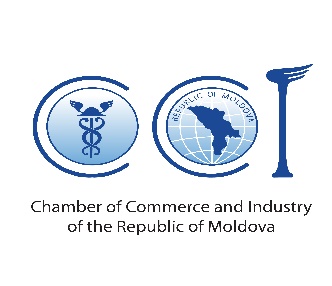 AgendăNOI ORIZONTURI ÎN DEZVOLTAREA COOPERĂRII ECONOMICEÎNTRE SLOVACIA, ROMÂNIA, UNGARIA ȘI REPUBLICA MOLDOVAor. Trnava, Slovacia12 – 15 iunie, 202312 Iunie, 2023 12 Iunie, 2023 Sosirea reprezentanților delegației Moldovei la TrnavaCheck-inCină comună (oferită de gazdă)13 Iunie, 2023, 09:00Forumul multilateral de afaceri (R. Moldova/România/Ungaria/Slovacia)13 Iunie, 2023, 09:00Forumul multilateral de afaceri (R. Moldova/România/Ungaria/Slovacia)Moderator:	Camera de Comerț și Industrie Regională TrnavaModerator:	Camera de Comerț și Industrie Regională Trnava09.00-09.30ÎNREGISTRARE/Cafea de bun venit09.30-12.00Ceremonia de deschidere, discursuri oficiale și discursuri ale invitaților, prezentări ale camerelor și delegațiilor de afaceri, posibilități de cooperare, discuții.12.00 – 13.00Pauză de cafea13.00 – 16.00Întrevederi de afaceri b2bÎNTREBĂRI ȘI RĂSPUNSURIÎNTREBĂRI ȘI RĂSPUNSURI17.00Excursie prin or, Trnava. Cină comună (oferite de gazdă)14 Iunie, 2023, 09:00Pornirea de la hotel pentru vizitarea companiilor14 Iunie, 2023, 09:00Pornirea de la hotel pentru vizitarea companiilor10.00 Vizita companiei ZF Sachs - corporație globală de tehnologii, care furnizează sisteme inteligente pentru autoturisme, vehicule comerciale și soluții industriale, creând o nouă generație de produse de mobilitate. https://www.zf.com/slovakia/en/home/home.html  12.00Vizita companiei de turism (membru al clusterului turistic) proprietar al hotelului Piešťany Spa și Thermia Palace Hotel***** Piešťany și prânz comun de networking15 Iunie, 2023, 09:0015 Iunie, 2023, 09:00Plecarea reprezentanților delegației Moldovei de la Trnava la Chișinău